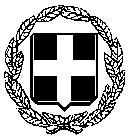     ΕΛΛΗΝΙΚΗ ΔΗΜΟΚΡΑΤΙΑ	ΚΟΖΑΝΗ 31-1-2020             --------------------------	ΠΡΟΣ: ΜΜΕ     ΔΙΟΙΚΗΣΗ         3ης Υ.ΠΕ. ΜΑΚΕΔΟΝΙΑΣ                                                             ΓΕΝΙΚΟ ΝΟΣΟΚΟΜΕΙΟ ΚΟΖΑΝΗΣ			 «ΜΑΜΑΤΣΕΙΟ»ΔΕΛΤΙΟ ΤΥΠΟΥΗ Διοίκηση του Νοσοκομείου ζητάει την κατανόηση και την υπομονή των συμπολιτών μας για τυχόν καθυστερήσεις που θα προκύψουν κατά την επίσκεψή τους στα Επείγοντα Περιστατικά του Νοσοκομείου, που οφείλονται στον εξαιρετικά μεγάλο αριθμό προσερχομένων και στην υπερπληρότητα των Κλινικών, λόγω της εποχικής γρίπης. Επιθυμεί επίσης, να ευχαριστήσει τους ιατρούς και τους νοσηλευτές της Παθολογικής, της Παιδιατρικής Κλινικής και του Τ.Ε.Π. του Νοσοκομείου για τη προσπάθεια και τον υπερβάλλοντα ζήλο που επιδεικνύουν όλες αυτές τις ημέρες για τη σωστή  αντιμετώπιση της πληθώρας των περιστατικών στο Νοσοκομείο μας.     	  Ο Διοικητής       			    Στέργιος Γκανάτσιος